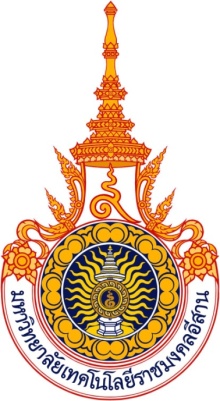 เอกสารขอสอบหัวข้อโครงงานวิศวกรรมไฟฟ้าสาขาวิชาวิศวกรรมไฟฟ้า  ปีการศึกษา 2 / 2561  โครงงานชื่อ                                                           			Project Title                                                                    		รายชื่อผู้จัดทำโครงงาน1                     			    รหัสนักศึกษา                 	EEP  	                                             2                     			    รหัสนักศึกษา                 	EEP  	 3                     			    รหัสนักศึกษา                 	EEP  	                                          อาจารย์ที่ปรึกษาโครงงาน1                                         		อาจารย์ที่ปรึกษาโครงงาน                                             2                               		อาจารย์ที่ปรึกษาโครงงานร่วม (ถ้ามี)สาขาวิชาวิศวกรรมไฟฟ้าคณะวิศวกรรมศาสตร์ มหาวิทยาลัยเทคโนโลยีราชมงคลอีสาน วิทยาเขตขอนแก่นหุ่นยนต์เก็บใบไม้อัตโนมัติAutomatic Leaves Robotเทพกร  แก้วโพธิ์ทรงพล  จำปาวัตตะปริญญานิพนธ์นี้เป็นส่วนหนึ่งของการศึกษาตามหลักสูตรปริญญาวิศวกรรมศาสตรบัณฑิตสาขาวิชาวิศวกรรมไฟฟ้าคณะวิศวกรรมศาสตร์ มหาวิทยาลัยเทคโนโลยีราชมงคลอีสาน วิทยาเขตขอนแก่นพ.ศ. 2562ลิขสิทธิ์ของคณะวิศวกรรมศาสตร์ มหาวิทยาลัยเทคโนโลยีราชมงคลอีสานหุ่นยนต์เก็บใบไม้อัตโนมัติเทพกร  แก้วโพธิ์ทรงพล  จำปาวัตตะปริญญานิพนธ์นี้เป็นส่วนหนึ่งของการศึกษาตามหลักสูตรปริญญาวิศวกรรมศาสตรบัณฑิตสาขาวิชาวิศวกรรมไฟฟ้าคณะวิศวกรรมศาสตร์ มหาวิทยาลัยเทคโนโลยีราชมงคลอีสาน วิทยาเขตขอนแก่นพ.ศ. 2562ลิขสิทธิ์ของคณะวิศวกรรมศาสตร์ มหาวิทยาลัยเทคโนโลยีราชมงคลอีสาน